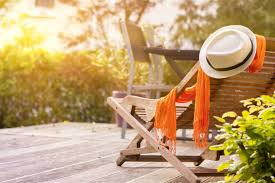 Au milieu de l’hiver, j’ai découvert en moi un invincible été!Albert Camus